Imię i nazwisko ucznia …………………………………………………………………………………………………………….. Klasa …………….Szkoła - ………………………………………………………….………………………………………….. w ………………………………………………….WOJEWÓDZTWO ……………………………………………………………………………………………………………………………………………….Uwaga!- Na rozwiązanie wszystkich zadań części II etapu centralnego masz 40 minut- Pamiętaj, że odpowiedzi udzielasz długopisem w kolorze niebieskim lub czarnym- Nie można używać ołówków ani korektorów (za ich stosowanie Twoja praca zostanie zdyskwalifikowana i za całość otrzymasz 0 pkt.)- Każde skreślenie, poprawka i nieczytelna odpowiedź traktowane są jako odpowiedź błędna. Tak więc udzielając odpowiedzi, zastanów się najpierw zanim dokonasz odpowiedniego wpisu czy zaznaczysz odpowiedź- Z boku każdego zadania masz wpisaną liczbę, która wskazuje, ile można uzyskać punktów za dane zadanie- Jeżeli w zadaniach jednokrotnego czy wielokrotnego wyboru zaznaczysz (zakreślisz) więcej odpowiedzi niż liczba z boku, za całe zadanie otrzymasz 0 pkt., podobnie jak i w zadaniach, gdzie masz wymienić określoną liczbę odpowiedzi a wymienisz więcej (np. zamiast jednej – dwie, albo zamiast czterech – pięć) – wówczas także otrzymasz za dane zadanie 0 pkt.- Na ostatniej stronie testu masz brudnopis, który nie będzie podlegał ocenie….. 1/ Na mocy którego traktatu (podaj nazwę i rok uchwalenia), powołano Europejskiego Rzecznika Praw Obywatelskich?									/2Traktat .........................................................................................................     rok  ....................….. 2/ Podaj imiona i nazwiska (w kolejności chronologicznej) dwóch pierwszych Europejskich Rzeczników Praw Obywatelskich oraz lata sprawowania przez nich urzędu:   /4a. ……………………………….........................                   w latach - ....................................................b. ....................................................................                   w latach - ...................................................….. 3/ Uzupełnij poniższą tabelkę dopisując do poszczególnych imion i nazwisk pełnione funkcje w instytucjach chroniących prawa człowieka w Unii Europejskiej:         		/3.………./9 – suma pkt. za zadania 1-3….. 4/ Uzupełnij poniższe zdania:									/2Europejskiego Rzecznika Praw Obywatelskich może odwołać (a) ………………………………………. …………………………………………….. na wniosek (b) ……………………………………………………….. 5/ Podaj imiona i nazwiska dwóch polskich sędziów zasiadających w Trybunale Sprawiedliwości UE:											/2a/ poprzednio - ………………………………………………………………………………………….b/ aktualnie - …………………………………………………………………………………………….….. 6/ Wpisz z jakich dwóch etapów składa się postępowanie w sprawie wniesionej do Trybunału Sprawiedliwości UE:            			                                       		  		/2a/ - ......................................................................................................................................................b/ - ......................................................................................................................................................….. 7/ Do podanych charakterystyk wpisz nazwę organu sądowego Unii Europejskiej: 	/2a/ zajmuje się przekazywanymi przez sądy krajowe wnioskami o wydanie orzeczenia w trybie prejudycjalnym, niektórymi skargami o stwierdzenie nieważności i odwołaniami.…………………………………………………………………………………………………………………….b/ orzeka w sprawach o stwierdzenie nieważności przedłożonych przez osoby fizyczne i przedsiębiorstwa oraz w niektórych przypadkach przez sądy krajów UE. W praktyce oznacza, że orzeka przede wszystkim w sprawach dotyczących prawa konkurencji, pomocy państwa, handlu, rolnictwa i znaków towarowych.…………………………………………………………………………………………………………………….. 8/ Wpisz najbardziej powszechne rodzaje spraw, w których orzeka Trybunał Sprawiedliwości UE:											/5a/ ......................................................................                d/ ..................................................................b/ ......................................................................                e/ ..................................................................c/ ......................................................................                ….. 9/ Uzupełnij poniższe zdanie:									/3Sąd Pierwszej Instancji został powołany w (a) ………………………… roku na mocy (b) ……….…………………… …………………….. ………………………………….. z 1986 roku; w 1993 roku stał się sądem UE; w Traktacie (c) …………………………………………………. nazwa „sąd pierwszej instancji” została zastąpiona określeniem „sądem”.………./ 16– suma pkt. za zadania 4 - 9….. 10/ Podaj imiona i nazwiska sędziów z Polski aktualnie zasiadających w Sądzie (dawnym Sądzie Pierwszej Instancji:										/2a/- …………….……………………………………………………………………………………………….….b/ -………………………………………………………………………………………………………………….….. 11/ Wpisz dokumenty (traktaty) Wspólnot Europejskich/Unii Europejskiej, w których poruszone kwestie praw człowieka:									/6a/ - ..........................................................................................................................................................b/ - ..........................................................................................................................................................c/ - ..........................................................................................................................................................d/ - ..........................................................................................................................................................e / - ..........................................................................................................................................................f/ - ..........................................................................................................................................................….. 12/ Uzupełnij poniższe zdanie:									/2Traktat z Lizbony umożliwił uznanie Europejskiej Konwencji Praw Człowieka i Podstawowych Wolności  za  część dorobku  prawnego  Unii Europejskiej  oraz  nadał  Karcie Praw  Podstawowych  charakter (a) …………………………………………………………………….….., włączając ją do acquis (b) …………………………………………………………..…………… .….. 13/ Wpisz, jakie katalogi prawa zawiera Karta Praw Podstawowych Unii Europejskiej?															/3a/ - ……………………………………………………………………………………………..………..b/ - …………………………………………………………………………………………………..…..c/ - ……….……………………………………………………………………………..………………….. 14/ Uzupełnij poniższe zdanie:									/2Prawa obywatelskie w Unii Europejskiej chronione są środkami (a) ……………………………….…….., jak i  (b) metodami  ………………………………………………………………./15 – suma pkt. za zadania 10-14Liczba punktów:…………… Podpisy Komitetu Głównego: Spr.: ………….…………………… Wer.: …………….……………… 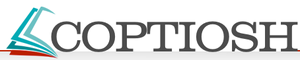 Liczba punktów:Imię i nazwiskoPełniona funkcjaa.Koen Lewaertsb.Emily O`Reilly c.Marc JaegerBRUDNOPIS: